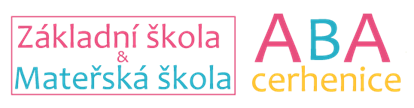 vyhlašuje zápis na školní rok 2022/2023Termíny zápisu jsou 10. 5. a 11. 5. 2020 od 9:00 – 16:00 hodin, na adrese Křečhoř 17, 280 02 Kolín, kde se nachází detašované pracoviště MŠPodklady k zápisu budou k vyzvednutí během měsíce dubna v MŠ po telefonické domluvě nebo ke stažení na stránkách Mateřské školy www.abaskolka.cz  V případě dotazů volejte 734 700 264 – ředitelka, Petra MálkováK zápisu si s sebou vezměte: OBČANSKÝ PRŮKAZ, RODNÝ LIST DÍTĚTE, z podkladů čitelně vyplněný EVIDENČNÍ LIST DÍTĚTE POTVRZENÝ LÉKAŘEM, přihlášku do MŠ  a  zprávu z SPC  (Speciálně pedagogické centrum).